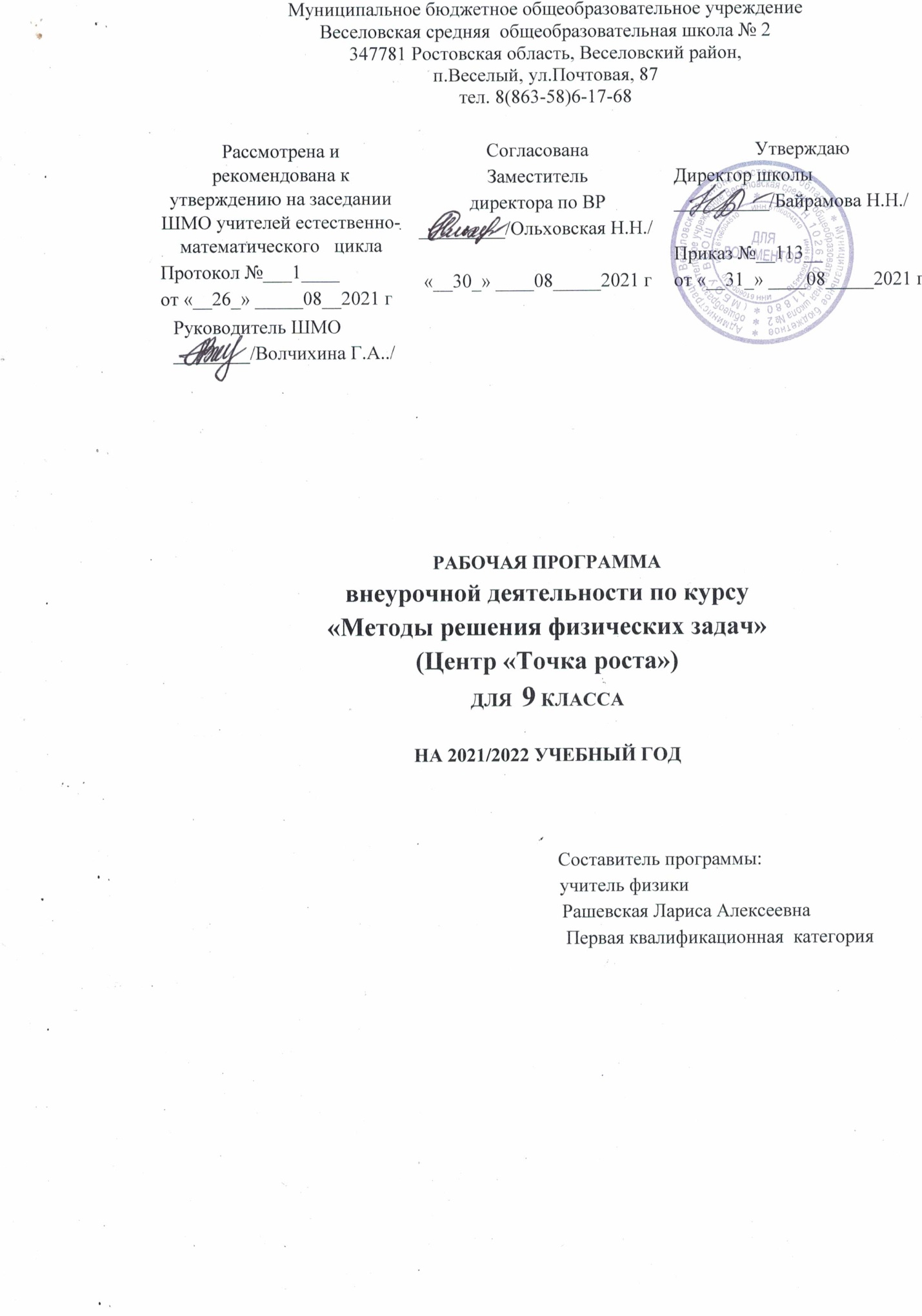                      1. ПОЯСНИТЕЛЬНАЯ ЗАПИСКА.Для составления настоящей  рабочей программы внеурочной деятельности по « Методы решения физических задач» для 9 классов использовались нормативные документы: Федеральный закон Российской Федерации N 273-ФЗ от 29.12.2012 г. "Об образовании в Российской Федерации"Федеральный государственный образовательный стандарт основного общего образования, утверждённого приказом Министерства образования и науки Российской Федерации от 17.12.2010г. №1897 (с изменениями и дополнениями)Учебный план школы на 2021-2022 учебный год (приказ №83 от 04.06.2021г)Календарный учебный график на 2021-2022 учебный год (приказ №83 от 04.06.2021г)Положение о рабочей программе (приказ №16 от 13.02.2015г.)авторской программы А.В. Перышкина, Н.В. Филонович, Е.М., Е.М. Гутник « Программа основного общего образования. Физика. 7-9 классы», Дрофа, 2013г., Рабочая программа  согласно учебного плана МБОУ Веселовская средняя общеобразовательная школа№2 на 2021-2022 учебный год рассчитана на 34 часа в классе из расчета 1  час в неделю.Рабочая программа курса внеурочной деятельности  для 9 класса составлена в соответствии с требованиями Федерального государственного образовательного стандарта, писем Министерства образования и науки Российской Федерации «Об изучении предметной области «Физика», авторской программой курса физики 9 класса А.В. Перышкина, Е.М. Гутник; основана на интеграции физики с другими предметами школьного курса. Идея программы – показать единство природных процессов, общность законов, применимых к явлениям живой и неживой природы, подготовить учащихся к ОГЭ по физике.Данный курс внеурочной деятельности имеет своей целью развитие и формирование системного мышления. Изучение предмета «Физика» способствует решению следующих задач: 1) знакомства с методом научного познания и методами исследования объектов и явлений природы; 2) приобретение знаний о механических явлениях, физических величинах, характеризующих эти явления; 3) формирование умений наблюдать природные явлении выполнять опыты, лабораторные работы и экспериментальные исследования, используя измерительные приборы; 4) овладение понятиями: природное явление, эмпирически установленный факт, проблема, гипотеза, теоретический вывод, результат экспериментальной проверки; 5) понимание отличий научных данных от непроверенной информации. Ценностные ориентиры:- социальная солидарность- труд и творчество, - наука, - искусство, - природа, - человечество.Формы организации деятельности:Классно-урочная, регламентированная дискуссия, работа в малых группах.Виды деятельности:
Чтение и обсуждение текста статей интернет-сайтов, обсуждение докладов и презентаций, составление и решение задач, обсуждение способов решения2. РЕЗУЛЬТАТЫ ОСВОЕНИЯ КУРСА ВНЕУРОЧНОЙ ДЕЯТЕЛЬНОСТИ «ФИЗИКА». Изучение курса внеурочной деятельности «Методы решения физических задач» направлено на формирование личностных, метапредметных и предметных результатов обучения, соответствующих требованиям федерального государственного образовательного стандарта основного общего образования: Личностные результаты: 1. Воспитание российской гражданской идентичности: патриотизма, уважения к Отечеству, осознания вклада отечественных учёных в развитие мировой науки; 2. Ответственное отношения к учению, готовность и способность к самообразованию и саморазвитию на основе мотивации к обучению и познанию, развитие самостоятельности в приобретении и совершенствовании новых знаний; 3. Познавательные интересы, развитие интеллектуальных, творческих способностей, формирование осознанного выбора и построение дальнейшей индивидуальной траектории образования; 4. Формирование целостного мировоззрения, соответствующего современному уровню развития науки и общественной практики, убежденности в возможности познания природы, в необходимости разумного использования достижений науки и технологий для дальнейшего развития человеческого общества, уважения к творцам науки и техники, отношения к физике как к элементу общечеловеческой культуры; 5. Умение контролировать процесс и результат учебной и исследовательской деятельности в процессе изучения законов природы; 6. Критичность мышления, инициатива, находчивость, активность при решении практических задач.Метапредметные результаты: 
1. Умение самостоятельно определять цели своего обучения, ставить и формулировать для себя новые задачи в учёбе, развивать мотивы и интересы своей познавательной деятельности; 2. Умение соотносить свои действия с планируемыми результатами, осуществлять контроль своей деятельности в процессе достижения результата, определять способы действий в рамках предложенных условий и требований, корректировать свои действия в соответствии с изменяющейся ситуацией; 3. Умение определять понятия, создавать обобщения, устанавливать аналогии, классифицировать, самостоятельно выбирать основания и критерии для классификации; 4. Устанавливать причинно-следственные связи, строить логическое рассуждение, умозаключение (индуктивное, дедуктивное и по аналогии) и делать выводы; 5. Развитие компетентности в области использования информационно-коммуникационных технологий; 
6. Первоначальные представления об идеях и о методах физики как об универсальном инструменте науки и техники, о средстве моделирования явлений и процессов; 
7. Умение видеть физическую задачу в контексте проблемной ситуации в других дисциплинах, в окружающей жизни; 
8. Понимание сущности алгоритмических предписаний и умение действовать в соответствии с предложенным алгоритмом.Предметные результаты:1. Осознание ценности и значения физики и ее законов для повседневной жизни человека и ее роли в развитии материальной и духовной культуры; 2. Формирование представлений о закономерной связи и познаваемости явлений природы, объективности научного знания, о системообразующей роли физики для развития других естественных наук, техники и технологий; 3. Формирование первоначальных представлений о физической сущности явлений природы, видах материи, усвоение основных идей механики… планировать и выполнять эксперименты, проводить прямые и косвенные измерения с использованием приборов, обрабатывать результаты измерений, представлять результаты измерений с помощью таблиц, графиков и формул; 4. Способность обнаруживать зависимости между физическими величинами, выводить из экспериментальных фактов и теоретических моделей физические законы, объяснять полученные результаты и делать выводы; 5. Понимание физических основ и принципов действия (работы) машин и механизмов, средств передвижения и связи, бытовых приборов, промышленных технологических процессов, влияния их на окружающую среду; осознание возможных причин техногенных и экологических катастроф; 
6. Формирование умения применять теоретические знания по физике на практике, решать физические задачи; планировать в повседневной жизни свои действия с применением полученных знаний законов физики. 
3. СОДЕРЖАНИЕ КУРСА ВНЕУРОЧНОЙ ДЕЯТЕЛЬНОСТИ «Методы решения физических задач» 9 класс.4. КАЛЕНДАРНО-ТЕМАТИЧЕСКОЕ ПЛАНИРОВАНИЕ КУРСА ВНЕУРОЧНОЙ ДЕЯТЕЛЬНОСТИ «Методы решения физических задач»Список литературы:ТемаСодержаниеКоличество часовЗаконы взаимодействия и движения тел.Способы описания механического движения. Система отсчета. Прямолинейное движение. Прямолинейное равномерное движение по плоскости. Перемещение и скорость при равномерном прямолинейном движении по плоскости. Относительность движения. Сложение движений. Принцип независимости движений. Криволинейное движение. Движение тела, брошенного под углом к горизонту. Равномерное движение по окружности. Угловая скорость. Период и частота вращения. Скорость и ускорение при равномерном движении по окружности. 
Законы Ньютона. Свободное падение. Невесомость. Закон всемирного тяготения. Равномерное движение по окружности. Период и частота обращения. Солнечная система. Искусственные спутники землиИмпульс. Закон сохранения импульса. Реактивное движение. Момент силы. Условия равновесия тел.Рычаг. Равновесие сил на рычаге. Момент силы. Рычаги в технике, быту и природе. 21Законы взаимодействия и движения тел.21Законы взаимодействия и движения тел.21МЕХАНИЧЕСКИЕ КОЛЕБАНИЯ И ВОЛНЫ.ЗВУК.Колебательное движение. Колебания груза на пружине. Свободные колебания. Колебательная система. Маятник. Амплитуда. Период. Частота колебаний. Гармонические колебания.Превращение энергии при колебательном движении. Затухающие колебания. Вынужденные колебания. Резонанс.Распространение колебаний в упругих средах. Поперечные и продольные волны. Длина волны. Звуковые волны. Скорость звука. Высота, тембр и громкость звука. Звуковой резонанс.3МЕХАНИЧЕСКИЕ КОЛЕБАНИЯ И ВОЛНЫ.ЗВУК.3ЭЛЕКТРОМАГНИТНОЕ ПОЛЕ.Электромагнитное поле. Электромагнитные волны. Скорость распространения электромагнитных волн.Влияние электромагнитных излучений на живые организмы.Конденсатор. Колебательный контур. Получение электромагнитных колебаний. Принципы радиосвязи и телевидения.
Электромагнитная природа света. Преломление света. Показатель преломления. Дисперсия света. Цвета тел. Поглощение и испускание света атомами. Происхождение линейчатых спектров.7ЭЛЕКТРОМАГНИТНОЕ ПОЛЕ.7ФИЗИКА АТОМА И АТОМНОГО ЯДРАРадиоактивность как свидетельство сложного строения атомов. Альфа-, бета- и гамма излучение. Опыты Резерфорда. Ядерная модель атома. Радиоактивные превращения атомных ядер. Сохранение зарядового и массового чисел при ядерных реакциях.  Протонно-нейтронная модель ядра. Физический смысл зарядового и массового чисел. Ядерная энергетика. Экологические проблемы работы атомных электростанций. Дозиметрия. Период полураспада. Закон радиоактивного распада. Влияние радиоактивных излучений на живые организмы.Термоядерная реакция. Источники энергии солнца и звезд. 3ФИЗИКА АТОМА И АТОМНОГО ЯДРА3ИТОГО34№ п/пТема занятия Основные виды учебной деятельности ДатаЗАКОНЫ ВЗАИМОДЕЙСТВИЯ И ДВИЖЕНИЯ ТЕЛ – 21ч.ЗАКОНЫ ВЗАИМОДЕЙСТВИЯ И ДВИЖЕНИЯ ТЕЛ – 21ч.1Способы описания механического движения - способы описания функциональных зависимостей.Обсуждение статьи сайта www. elementy.ru о способах описания движения. 2Прямолинейное равномерное движение по плоскости.Вывод формулы изменения координаты. Работа в малых группах над алгоритмом решения задач по указанной теме.3Относительность движения. Сложение движений. Принцип независимости движений.Работа в малых группах над созданием алгоритма решения качественных и расчетных задач по теме «Относительность движения»4Лабораторные работа:
«Изучение движения тела по окружности»Выполнение практической работы в малых группах, обсуждение результатов.5Прыжки, метание диска и копья.Запуск ракет.Работа в малых группах над созданием алгоритма решения расчетных задач на тему: «Расчет движения тела, брошенного под углом к горизонту».6Падающие тела.Обсуждение статей сайта www. elementy.ruпо теме «Падающие тела».7Лабораторные работа «Определение скорости движения указательного пальца при горизонтальном щелчке»
Выполнение практической работы в малых группах, обсуждение результатов.8История развития механики.Защита проектов: 
Античная механика. Время и его измерение9Сила воли, сила убеждения или сила – физическая величина?Чтение и обсуждение текста статьи сайта www. elementy.ru о классах сил. Обсуждение произведений классической литературы, в которых описываются различные силы.10Движение тела под действием нескольких сил. Движение системы связанных тел.Работа в малых группах над созданием алгоритма решения качественных и расчетных задач; 11Сила трения в природе.Защита проектов: 
Сила трения в природе.Трение и превращение энергии.12Лабораторная работа«Изучение трения скольжения»Практическая работа в малых группах, обсуждение результатов работы.13Динамика равномерного движения материальной точки по окружности.Работа в малых группах над созданием алгоритма решения задач на применение законов движения материальной точки по окружности.14История развития представлений о Вселенной. Солнечная система. Движение планет и их спутников. Строение и эволюция Вселенной.Обсуждение докладов и презентаций учащихся на тему: «История развития представлений о Вселенной». Изучение расположения и движения планет с помощью модели-теллурия.15Планета, открытая на кончике пера.Первые ИСЗ.Работа в малых группах над отработкой алгоритма решения задач на применение закона всемирного тяготения. 16Замкнутые системы.Чтение и обсуждение статьи сайта www. elementy.ru о замкнутых системах и законе сохранения импульса. 17Реактивное движение.Защита проектов: Реактивная тяга. 
Реактивные двигатели.18Расследование ДТП с помощью закона сохранения импульсаЗащита проекта: 
Инерция – причина нарушения правил дорожного движения.19Лабораторная работа: «Определение центров масс различных тел»Выполнение практической работы в малых группах, обсуждение результатов работы.20Почему свод прочнее плоского потолка?Решение нестандартных задач.21Биомеханика.Защита проектов:
Биомеханика человека.Архитектурно- строительная бионика.2. МЕХАНИЧЕСКИЕ КОЛЕБАНИЯ И ВОЛНЫ. ЗВУК.–3ч.2. МЕХАНИЧЕСКИЕ КОЛЕБАНИЯ И ВОЛНЫ. ЗВУК.–3ч.22Серфинг и наука о волнах.Обсуждение докладов и презентаций учащихся на тему: «Колебания. Волны.»23От самых тихих до самых громких.Эхо в жизни людей и животных.Защита проектов:
Аспекты влияния музыки и звуков на организм человека.
Акустический шум и его воздействие на организм 15.10человека.24Лабораторная работа «Определение роста человека с помощью часов».Выполнение практической работы в малых группах, обсуждение результатов работы.3. ЭЛЕКТРОМАГНИТНОЕ ПОЛЕ – 7 ч.3. ЭЛЕКТРОМАГНИТНОЕ ПОЛЕ – 7 ч.25Лабораторная работа: «Определение направления магнитного меридиана».Выполнение практической работы в малых группах, обсуждение результатов работы.26Электромоторы, применение в технике.Защита проектов:
Применение электромагнитов. Реле. Трансформаторы.27Подготовка к проведению НЕДЕЛИ ФИЗИКИ в школе.Обсуждение плана проведения НЕДЕЛИ ФИЗИКИ.28Лабораторные работы:
«Изготовление и применение зеркального перископа», «Изготовление калейдоскопа»Выполнение практических работ в малых группах, обсуждение темы «Оптические приборы».29Преломление.Решение нестандартных задач.30Лабораторная работа «Получение и наблюдение радуги».Выполнение практической работы в малых группах, обсуждение.31Глаз и зрение.Защита проектов:Вода и лупа.
Всегда ли можно верить своим глазам, или что такое иллюзия.9. ФИЗИКА АТОМА И АТОМНОГО ЯДРА – 3 ч.9. ФИЗИКА АТОМА И АТОМНОГО ЯДРА – 3 ч.32Радиоактивность.Защита проектов:
Радиоактивность и мечта алхимиков;
Циклотрон.33Использование энергии атома.Обсуждение докладов и презентаций учащихся на тему: «Мирный атом». 34Атомная энергетика: за и против.Защита проекта: Атомная энергетика. Экология.№АвторНазвание, издательство, год1.Билимович Б.Ф.Физические викторины. – М., Просвещение, 1968.Блудов М.И.Беседы по физике. М., Просвещение, 1972.Горев Л.АЗанимательные опыты по физике. – М., Просвещение, 1977.Горлова Л.А. Нетрадиционные уроки, внеурочные мероприятия по физике. М., «ВАКО», 2006.Елькин В.И.Оригинальные уроки физики и приемы обучения. М., «Школа- Пресс», 2000.Кадомцев Б.Б., Рыдник В.И.Волны вокруг нас.М., «Знание», 1981.Кикоин И.К. и др.Опыты в домашней лаборатории. М., «Наука», 1981.Кожеуров И.В.Элементы космонавтики в курсах физики и астрономии. М., Просвещение, 1977.Майер В.В.Простые опыты со струями и звуком. М., «Наука», 1985.Мейсон П.На гребне волны. Серфинг и наука о волнах. М., АСТ-ПРЕСС КНИГА, 2013.Орехов В.П.Колебания и волны в курсе физики средней школы.М., Просвещение, 1977.Паркер С.Звуки. От самых тихих до самых громких. М., АСТ-ПРЕСС КНИГА, 2013.Перельман Я.И.Занимательная физика. – М., «Наука»,1979.Перышкин А.В., ГутникЕ.МФизика-9.  М., Дрофа, 2017Покровский С.Ф.Опыты и наблюдения в домашних заданиях по физике. М., изд-во академии педагогических наук РСФСР, 1963.Сёмке А.И.Нестандартные задачи по физике. Ярославль, Академия развития, 2007.Сёмке А.И.Занимательные материалы к урокам. М., «Издательство НЦ ЭНАС», 2006.Синичкин В.П., Синичкина О.П.Внеклассная работа по физике. Саратов, ОАО «Издательство «Лицей», 2002.Тульчинский М. Е.Занимательные задачи-парадоксы и софизмы по физике. - М.: «Просвещение», 1999.Фурсов В.К.Задачи-вопросы по физике. Пособие для учителей. М., Просвещение, 2011.Чернов С.М.Экология. Учебное пособие. – М., Просвещение, 1988.Эллиот Л., Уилкокс У.Физика. М., Физматгиз, 1963Цифровые образовательные ресурсы.Единая коллекция цифровых образовательных ресурсов. http://school- collection.edu.ru /Цифровые образовательные ресурсы.Каталог образовательных ресурсов сети Интернет. http://katalog.iot.ru /Цифровые образовательные ресурсы.Каталог образовательных ресурсов сети Интернет. http://katalog.iot.ru /Цифровые образовательные ресурсы.Единый каталог образовательных Интернет-ресурсов. http://window.edu.ru / , http://shkola.edu.ru/. http://www.km-school.ru/ .